17.11.2017г. № 225РОССИЙСКАЯ ФЕДЕРАЦИЯИРКУТСКАЯ ОБЛАСТЬИРКУТСКИЙ РАЙОНДЗЕРЖИНСКОЕ МУНИЦИПАЛЬНОЕ ОБРАЗОВАНИЕ ГЛАВАПОСТАНОВЛЕНИЕОБ УТВЕРЖДЕНИИ МУНИЦИПАЛЬНОЙ ПРОГРАММЫ"ФОРМИРОВАНИЕ СОВРЕМЕННОЙ ГОРОДСКОЙ СРЕДЫ» НА 2018 -2022 ГОДЫ НА ТЕРРИТОРИИ ДЗЕРЖИНСКОГО МУНИЦИПАЛЬНОГО ОБРАЗОВАНИЯ - СЕЛЬСКОГО ПОСЕЛЕНИЯ        В целях надлежащего благоустройства и формирования комфортной среды населения на территории Дзержинского  муниципального образования - сельского поселения; подготовки и согласования проектной документации по благоустройству, размещения объектов и элементов благоустройства в соответствии с действующим нормативно-правовым регулированием, решения иных вопросов и действий, связанных с реализацией прав и обязанностей физических и юридических лиц, а также полномочий органов местного самоуправления в сфере благоустройства;
руководствуясь статьей 14 Федерального закона № 131-ФЗ от 06.10.2003г. «Об общих принципах организации местного самоуправления в Российской Федерации»,  статьями  Устава Дзержинского муниципального образования,  Глава Дзержинского муниципального образования ПОСТАНОВЛЯЕТ:1. Создать общественную комиссию по обсуждению проекта Муниципальной программы "Формирование современной городской среды» на 2018-2022 годы на территории Дзержинского муниципального образования  -  сельского поселения, проведению комиссионной оценки предложений заинтересованных лиц и осуществлению контроля за реализацией Муниципальной программы после ее утверждения (приложение № 1)2.Утвердить Порядок представления, рассмотрения и оценки предложений  о включении дворовых и общественных территорий в проект Муниципальной программы "Формирование современной городской среды»  на 2018-2022 годы на территории Дзержинского муниципального образования  -  сельского поселения (приложение № 2). 3. Утвердить Проект  Муниципальной программы «Формирование современной  городской среды» на 2018 – 2022 годы на территории Дзержинского муниципального образования – сельского поселения (приложение № 3) и  вынести его на общественное обсуждение в установленном порядке.   4.Настоящее постановление обнародовать (опубликовать)  на информационном муниципальном стенде по адресу пос. Дзержинск ул. Центральная, 1-а,  и в сети интернет на официальном сайте администрации Дзержинского муниципального образования -  Дзержинского сельского поселения http: www.dzerginskoe-mo.ru.Глава Дзержинскогомуниципального образования – И.В.Соколовская                                                                         Приложение № 1 к Постановлению ГлавыДзержинского муниципального образования № ___ от ___. 2017 г. Общественная комиссия по обсуждению проектаМуниципальной программы "Формирование современной городской среды» на 2018-2022 годы на территории Дзержинского муниципального образования  -  сельского поселения, проведению комиссионной оценки предложений заинтересованных лиц и осуществлению контроля за реализацией Муниципальной программы после ее утверждения Состав:Миниханова Нина Степановна – заместитель Главы Дзержинского  муниципального образования – председатель Общественной комиссии.Добрынина Инна Анатольевна – ведущий специалист  администрации – секретарь Общественной комиссии.Члены Общественной комиссии. Депутаты в соответствии с  закрепленной территорией:Бабак Андрей Валерьевич  - мкн «Современник»                                              заместитель председателя Думы Поселения т: 89836911236Ершов Владимир Евгеньевич - пер. Парковый, ул. Парковая,                                                                                                          ул.Центральная             т:890276882281Кородюк Ярослав Игоревич - ул. Садовая, ул. Набережная                                     т. 89500808031Кузаков Михаил Александрович -  ул. Аэродромная, ул. Западная,    ул. Восточная, ул. Ивановская, ул. Шоферская, ул. Летняя  89021708038Мухин Степан Сергеевич - ул. Дорожная,  ул. Производственная,     ул. Ключевая, ул. Проточная, ул. Вилюйская   т: 89834129307Потапова Ирина Васильевна - ул. Стахановская    т:89027679050                                    Тыщенко Роман Леонидович - ул. Новая, ул. Солнечная   т: 89025106192Цыганов Андрей Анатольевич - пер. Молодежный, пер. Горный,     пер Студенческий, пер. Дорожный,        пер. Весенний, пер. Светлый,    ул. Ушаковская,  ул. Полевая   т: 89501119977Чимитов  Владимир Дылык-Нимаевич - ул. Родниковая, пер. Родниковый,     ул. Луговая, ул. Подгорная, ул. Фермерская     т: 89501326886  Недбаевский Николай Иванович -  ДНП «Миловиды»   т: 89025774123                                                                       Приложение № 2 к Постановлению ГлавыДзержинского муниципального образования № ___ от ___. 2017 г. .Порядок представления, рассмотрения и оценки предложений  о включении дворовых и общественных территорий в проект Муниципальной программы "Формирование современной городской среды» на 2018-2022 годы на территории Дзержинского муниципального образования  -  сельского поселения Общие положения      Настоящий Порядок общественного обсуждения  разработан в целях:                                        информирования граждан, организаций, представителей граждан и общественных объединений (далее - участник общественного обсуждения) о разрабатываемом проекте муниципальной (далее - проект муниципальной программы); выявления и учета мнения участников общественного обсуждения по вопросам развития  среды  проживания в муниципальном образовании, включающего в себя благоустройство муниципальных территорий общего пользования, дворовых территорий, парков,   а также других мероприятий, реализуемых в указанной сфере; подготовки предложений по результатам общественного обсуждения проекта муниципальной программы.Организацию и проведение общественного обсуждения осуществляет общественная комиссия Дзержинского муниципального образования по подготовке и обеспечению реализации муниципальной программы формируемая из представителей органов местного самоуправления, политических партий и движений, общественных организаций, жителей поселения.Общественное обсуждение осуществляется в форме опубликования проекта муниципальной программы и его размещения на официальном сайте Администрации поселения (далее - официальный сайт).Для проведения общественного обсуждения могут использоваться анкетирование, опросы, интервьюирование, картирование, проведение фокус-групп, работа с отдельными группами пользователей, организация проектных семинаров, организация проектных мастерских (воркшопов), проведение общественных обсуждений, проведение дизайн-игр с участием взрослых и детей, организация проектных мастерских со школьниками и студентами, школьные проекты (рисунки, сочинения, пожелания, макеты), проведение оценки эксплуатации территории.Общественное обсуждение проекта муниципальной программы заключается в направлении участниками общественного обсуждения замечаний и предложений к проекту муниципальной программы.Уведомление о проведении общественного обсуждения и проект муниципальной программы, подлежащий общественному обсуждению, опубликовываются и размещаются на официальном сайте не ранее чем за месяц и не менее чем за 5 рабочих дней до дня начала проведения общественного обсуждения.Достоверная и актуальная информация о проекте благоустройства территории общего пользования, результатах предпроектного исследования, а также сам проект благоустройства территории общего пользования дополнительно размещается на официальном сайте не позднее чем за 14 дней до проведения общественного обсуждения.В уведомлении об общественном обсуждении указываются:сведения о вопросе, выносимом на общественное обсуждение, а также наименование проекта муниципальной программы, подлежащего общественному обсуждению;порядок проведения общественного обсуждения;дата начала и окончания проведения общественного обсуждения и приема замечаний и предложений по итогам общественного обсуждения;информация о способах направления замечаний и предложений;номер телефона и адрес электронный почты контактного лица по вопросам подачи замечаний и предложений по результатам общественного обсуждения;порядок определения результатов общественного обсуждения;иная информация.Время проведения общественного обсуждения составляет не менее 30 календарных дней со дня опубликования проекта муниципальной программы.Замечания и предложения к проекту муниципальной программы представляются, рассматриваются и оцениваются в порядке и сроки, установленные Порядком представления, рассмотрения и оценки предложений граждан, организаций (заинтересованных лиц) о включении в муниципальную программу дворовых территорий, Порядком представления, рассмотрения и оценки предложений заинтересованных лиц о включении в муниципальную программу наиболее посещаемой муниципальной территории общего пользования муниципального образования, подлежащей обязательному благоустройству, включая места массового отдыха населения ( парки).Отчет по итогам общественного обсуждения публикуется и размещения на официальном сайте в течении 14 дней после проведения общественного обсуждения.В течение пяти календарных дней с даты опубликования и размещается на официальном сайте отчета по итогам общественного обсуждения проекта муниципальной программы участник общественного обсуждения вправе внести свои предложения и дополнения к представленному проекту муниципальной программы в соответствии с пунктом 10 настоящего Порядка.При необходимости и в особо спорных случаях возможно проведение повторного общественного обсуждения проекта муниципальной программы до достижения консенсуса между всеми заинтересованными сторонами.В случае проведения повторного общественного обсуждения, время проведения общественного обсуждения, установленное пунктом 9 настоящего Порядка может быть сокращено до 10 календарных дней.Публикация итоговой версии проекта муниципальной программы с пояснениями о том, какие изменения по итогам общественных обсуждений были внесены в проект и каким образом учтено мнение граждан осуществляется на официальном сайте в течении 10 дней после истечения срока, установленного пунктом 12 настоящего Порядка.По результатам общественного обсуждения общественной комиссией формируется протокол общественного обсуждения, который не позднее 10 рабочих дней после проведения общественного обсуждения размещается на официальном сайте и направляется ответственному исполнителю муниципальной программы для учета результатов общественного обсуждения.2. Порядок представления, рассмотрения и оценки предложений граждан, организаций (заинтересованных лиц) о включении в муниципальную программу  дворовых территорий.       Данный Порядок  регламентирует процедуру и определяет сроки представления, рассмотрения и оценки предложений граждан и организаций (далее - заинтересованные лица) о включении в муниципальную программу дворовых территорий (далее — дворовые территории).       Для целей настоящего Порядка используются следующие понятия:заинтересованное лицо - гражданин или юридическое лицо, уполномоченные общим собранием собственников  на подачу предложения;предложение о включении дворовой территории в муниципальную программу - проект благоустройства дворовой территории  в рамках муниципальной программы;дворовые территории - совокупность территорий, прилегающих к домам, с расположенными на них объектами, предназначенными для обслуживания и эксплуатации таких домов, и элементами благоустройства этих территорий, в том числе местами стоянки автотранспортных средств, тротуарами и автомобильными дорогами, включая автомобильные дороги, образующие проезды к территориям.      Работа по приему от заинтересованных лиц предложений о включении в муниципальную программу, а также работа по консультированию заинтересованных лиц по порядку оформления и представления предложений, обеспечению деятельности общественной комиссии муниципального образования по подготовке и обеспечению реализации муниципальной программы организуется администрацией (далее - уполномоченный орган).    Уполномоченный орган публикует и размещает на официальном сайте Администрации (далее - официальный сайт) уведомление о начале приема предложений, которое должно содержать:перечень возможных видов работ по благоустройству дворовых территорий;порядок представления, рассмотрения и оценки предложений заинтересованныхлиц;дату начала и окончания приема предложений;информацию о способах направления предложений;номер телефона и адрес электронный почты контактного лица по вопросам подачи предложений;иную информацию.      Предложение подается по форме согласно приложению к настоящему Порядку, с приложением документов, предусмотренных при подаче предложения.       Срок приема предложений 30 календарных дней со дня опубликования уведомления о начале приема предложений.      Предложение с приложением документов подаются заинтересованным лицом в уполномоченный орган одним из следующих способов:посредством личного обращения;посредством почтового отправления;в электронной форме на адрес электронной почты уполномоченного органа.Предложение направляется в администрацию поселения с приложением:- Протокола общего собрания собственников, (заверенная надлежащим образом его копия), который должен содержать следующую информацию:решение об обращении с предложением о включении дворовой территории в муниципальную программу;решение об утверждении перечня работ по благоустройству дворовой территории, сформированного исходя из минимального перечня работ по благоустройству;решение об утверждении перечня работ по благоустройству дворовой территории, сформированного исходя из дополнительного перечня работ по благоустройству (в случае принятия решения об утверждении перечня работ по благоустройству дворовой территории, сформированного исходя из минимального перечня работ по благоустройству и включающего все виды работ, предусмотренные минимальным перечнем работ по благоустройству);решение об утверждении формы трудового участия собственников помещений в многоквартирных домах, собственников иных зданий и сооружений, расположенных в границах дворовой территории, подлежащей благоустройству, в работах по благоустройству, включенных в перечень, сформированный исходя из дополнительного перечня работ по благоустройству (в случае принятия решения об утверждении перечня работ по благоустройству дворовой территории, сформированного исходя из дополнительного перечня работ по благоустройству);решение о включении в состав общего имущества собственников помещений в многоквартирном доме оборудования, иных материальных объектов, установленных на дворовой территории в результате реализации мероприятий по ее благоустройству в целях осуществления последующего содержания указанных объектов в соответствии с требованиями законодательства Российской Федерации;решение об определении заинтересованного лица, уполномоченного общим собранием собственников помещений в многоквартирном доме на представление в уполномоченный орган предложения по включению дворовой территории в муниципальную программу, согласование дизайн-проекта благоустройства дворовой территории, а также на участие в контроле за выполнением работ по благоустройству дворовой территории, в том числе промежуточном, и их приемке;Расчет стоимости работ по благоустройству придомовой территории (проектно-сметная документация).Ситуационный план расположения элементов благоустройства (скамейки, детское игровое, спортивное оборудование и т.д.), устанавливаемых на придомовой территории, согласованный ресурсоснабжающими организациями.Копия кадастрового паспорта на земельный участок, на котором расположен дом.Копия плана землеустройства (границ земельного участка), М 1:500.       В день поступления предложение регистрируется специалистом уполномоченного органа, и передается руководителю уполномоченного органа для организации проверки  предложения на предмет его соответствия требованиям настоящего Порядка и подготовку заключения о возможности (невозможности) выполнения работ по благоустройству дворовой территории, указанной в предложении.      Основаниями для возврата предложения являются:несоответствие предложения настоящему Порядку;предложение подано с нарушением сроков, установленных Порядком.        При наличии указанных оснований предложение возвращается с указанием причины возврата.       В случае отсутствия основания для возврата предложения уполномоченный органпроводит мероприятия по обследованию придомовой территории, на которой должны быть выполнены работы по благоустройству придомовой территории; производит проверку представленного расчета стоимости работ по благоустройству придомовой территории (проектно-сметная документация); подготавливает заключение о возможности (невозможности) выполнения работ по благоустройству придомовой территории, указанной в предложении. Заключение передается секретарю общественной комиссии. Рассмотрение и оценка предложений осуществляется общественной комиссией в срок не позднее десяти рабочих дней с даты окончания срока приема предложений.       Уполномоченный орган с даты начала приема предложений еженедельно проводит анализ поступивших предложений и размещает его на официальном сайте.    Заинтересованное лицо вправе отозвать свое предложение до принятия соответствующего решения общественной комиссией, подав письменное заявление в уполномоченный орган. Оценка предложения осуществляется общественной комиссией исходя из следующих критериев:соответствие документов, прилагаемых к предложению, действующему законодательству Российской Федерации;достоверность документов, прилагаемых к предложению;заключение уполномоченного органа о возможности выполнения работ, указанных в предложении;поступление предложения с более ранней датой и временем регистрации в уполномоченном органе.       По результатам проведенной оценки общественной комиссией формируется реестр предложений.       В случае, если предложений, соответствующих установленным требованиям и прошедшим одобрение общественной комиссии, поступит на сумму большую, чем предусмотрено в бюджете муниципального образования. формируется отдельный перечень таких предложений для их первоочередного включения в муниципальную программу на 2018 - 2022 годы, либо для финансирования в следующие годы в случае предоставления дополнительных средств из бюджета субъекта Российской Федерации.        В случае, если предложений, соответствующих установленным требованиям и прошедшим одобрение общественной комиссии, поступит на сумму меньшую, чем предусмотрено в бюджете поселения, возможно проведение повторного приема предложений заинтересованных лиц.  В случае проведения повторного приема предложений, срок приема предложений, установленный пунктом 6 настоящего Порядка может быть сокращен до десяти календарных дней.     Решение общественной комиссии об утверждении реестра предложений оформляется протоколом заседания общественной комиссии, который в течение пяти рабочих дней со дня проведения заседания общественной комиссии размещается на официальном сайте. Утвержденный председателем общественной комиссии реестр предложений в течение пяти рабочих дней со дня проведения заседания общественной комиссии направляется в уполномоченный орган для включения предложений в муниципальную программу.3.Порядок представления, рассмотрения и оценки предложений заинтересованных лиц о включении в муниципальную программу наиболеепосещаемой муниципальной территории общего пользования Дзержинского муниципального образования, включая места массового отдыха населения.  Порядок представления, рассмотрения и оценки предложений заинтересованных лиц о включении в муниципальную программу наиболее посещаемой муниципальной территории общего пользования ,подлежащей обязательному благоустройству, включая места массового отдыха населения, регламентирует процедуру и определяет сроки представления, рассмотрения и оценки предложений граждан, организаций, представителей граждан и общественных объединений (далее — заинтересованные лица) о включении в муниципальную программу наиболее посещаемой муниципальной территории общего пользования     Работа по приему от заинтересованных лиц предложений о включении в муниципальную программу территории общего пользования (далее - предложения), а также работа по консультированию заинтересованных лиц по порядку оформления и представления предложений, обеспечению деятельности общественной комиссии муниципального образования по подготовке и обеспечению реализации муниципальной программы (далее - общественная комиссия) организуется администрацией поселения (далее - уполномоченный орган).    Формирование предложений депутатами Думы  производится в результате обобщения информации, полученной при проведении приемов жителей, а также на основании их обращений.   Уполномоченный орган публикует и размещает на официальном сайте администрации  (далее - официальный сайт) уведомление о начале приема предложений, которое должно содержать:возможные виды проектов и территорий для благоустройства муниципальных территорий общего пользования;порядок представления, рассмотрения и оценки предложений заинтересованных лиц с приложением установленной формы;дату начала и окончания приема предложений;информацию о способах направления предложений;номер телефона и адрес электронный почты контактного лица по вопросам подачи предложений;иную информацию.         Предложения подаются в уполномоченный орган в письменной форме с указанием:адреса (описания места расположения) территории общего пользования;социально-экономического обоснования необходимости благоустройства территории общего пользования;вида и состава планируемых работ.        К предложению прилагаются:дизайн проект благоустройства территории общего пользования, включающий в себя текстовое и визуальное описание проекта благоустройства, в том числе концепцию проекта и перечень (в том числе визуализированный) элементов благоустройства, предлагаемых к размещению на соответствующей территории;проектная, сметная документация либо упрощенный вариант в виде изображения территории общего пользования с описанием работ и мероприятий, предлагаемых к выполнению;     Срок приема предложений 30 календарных дней со дня опубликования уведомления о начале приема предложений.Предложения с приложением документов подаются заинтересованными лицами в уполномоченный орган одним из следующих способов:посредством личного обращения заявителя или его представителя;посредством почтового отправления;в электронной форме на адрес электронной почты уполномоченного органа.      В день поступления предложение регистрируется специалистом уполномоченного органа, передается руководителю уполномоченного органа для организации  его рассмотрения на предмет их соответствия требованиям настоящего Порядка, и передает поступившее предложение и документы секретарю общественной комиссии.        Основаниями для возврата предложения являются:несоответствие предложения условиям настоящего Порядка;предложение подано в иной уполномоченный орган;к предложению не приложены предусмотренные Порядком документы.предложение подано с нарушением сроков, установленных настоящим Порядком.         При наличии оснований для возврата предложений возвращается лицу, подавшему предложение, в уведомлении о его возврате  указывается причина возврата.        При подаче предложений депутатом Думы в соответствии с частью 2 пункта 3 настоящего Порядка, прием предложения осуществляется в соответствии с пунктами 9-13 настоящего Порядка.       Уполномоченный орган с даты начала приема предложений еженедельно проводит анализ поступивших предложений, формирует отчет о ходе обсуждения проекта муниципальной программы, количестве поступивших предложений о благоустройстве территорий общего пользования, включая места массового отдыха населения (скверы, парки) предлагаемых к благоустройству, и размещает его на официальном сайте.        Рассмотрение и оценка предложений осуществляется общественной комиссией в срок не позднее 10 рабочих дней с даты окончания срока приема предложений.      Заинтересованное лицо вправе отозвать свое предложение до принятия соответствующего решения общественной комиссией, подав письменное заявление в уполномоченный орган.       По результатам проведенной оценки общественная комиссия формирует реестр предложений исходя из даты представления таких предложений при условии их соответствия установленным требованиям.       В случае, если предложений, соответствующих установленным требованиям и прошедшим одобрение общественной комиссии, поступит на сумму большую, чем предусмотрено в бюджете муниципального образования, формируется отдельный перечень таких предложений для их первоочередного включения в муниципальную программу на 2018 - 2022 годы либо для финансирования, в случае предоставления дополнительных средств из бюджета субъекта Российской Федерации.        В случае, если предложений, соответствующих установленным требованиям и прошедшим одобрение общественной комиссии, поступит на сумму меньшую, чем предусмотрено в бюджете поселения, возможно проведение повторного приема предложений заинтересованных лиц.       В случае проведения повторного приема предложений, срок приема предложений, установленный пунктом 7 настоящего Порядка может быть сокращен до 10 календарных дней.      Решение общественной комиссии об утверждении реестра предложений оформляется протоколом заседания общественной комиссии, который в течение 5 рабочих дней со дня проведения заседания общественной комиссии размещается на официальном сайте.      Утвержденный председателем общественной комиссии реестр предложений в течение 5 рабочих дней со дня проведения заседания общественной комиссии направляется в администрацию поселения.Приложение  № 3 к Постановлению ГлавыДзержинского муниципального образования № ___ от ___. 2017 г. Муниципальная программа"Формирование современной городской среды» на 2018-2022 годы на территории Дзержинского муниципального образования  -  сельского поселения Характеристика текущего состояния сферы реализации муниципальной программыМуниципальная программа "Формирование современной городской среды» на 2018-2022 годы на территории Дзержинского муниципального образования (далее - Программа) решает вопросы комплексного благоустройства территории населенных пунктов Дзержинского муниципального образования, учитывает необходимость обеспечения благоустройства и повышение уровня комфортности территорий Дзержинского муниципального образования, создания условий для дальнейшего развития сельской среды, генерирующей положительное эмоциональное восприятие села.До настоящего времени в администрации Дзержинского муниципального образования благоустройство общественных пространств и дворовых территорий, в том числе многоквартирных домов, строительство и ремонт проездов, тротуаров, мест парковок, линий освещения осуществлялись в рамках отдельных мероприятий и Государственных программ в которых принимало участие Дзержинское муниципальное образование: «Устойчивое развитие села», «Народные инициативы".Данные направления деятельности по большей части действовали разрозненно, то есть преимущественно учитывали задачи и механизмы реализации отдельно взятых программ. В связи с этим не представлялись возможным реализация единой цели по обеспечению и повышению уровня комфортности и благоустройства территории Дзержинского муниципального образования и оценка эффективности соответствующих данной цели поставленных задач.        В Дзержинском муниципальном образовании нет единого организованного пространства в системной взаимосвязи озелененных и благоустроенных территорий. Зеленые зоны расположены на территории скудно, неравномерно и не связаны между собой. Система рекреационных зон Дзержинского муниципального образования представлена различными уровнями количества и качества озеленения и благоустройства. Некоторые территории озелененные, но не благоустроенные, другие наоборот - благоустроенные, но не озелененные. В Большей части отсутствуют какое-либо системное озеленение и благоустройство применительно к сельскому обустройству быта.                                                              Увеличение числа жителей поселения вызвало проблему с  обустройством дорожно-транспортной сети. Имеющиеся в поселении улицы и муниципальные дороги  не отвечают Правилам дорожного движения, не позволяют обустроить пешеходные, велосипедные дорожки, тротуары; увеличение потока транспорта практически ограничивает движение пешеходов вдоль улиц. Тротуары, пешеходные дорожки, велосипедные дорожки, озеленение исторически не предусматривались в селах. Озеленение вдоль дорог представлено только озеленением придомовых территорий.      Сельская инфраструктура изменяется: растет количество социальных объектов, детских центров, общественного транспорта, в т.ч. школьных автобусов, что требует создания безопасных условий для пешеходов и особенно детей. Большинство сельских проездов,  дорог  представлены в гравийном исполнении, что влечет поднятие клубов пыли при движении транспорта, особенно в летнее время. Благоустройство дорог, как и барьерное озеленение дорог, освещение улиц, раздельное движение пешеходов  и  автомашин еще не обеспечено.  Плотная малоэтажная жилая застройка и нахождение земельных участков преимущественно в частной собственности не представляют возможности обеспечивать потребности населения в социальных объектах и общественных зонах различной социальной направленности.  Для обеспечения указанных потребностей необходимо решение вопроса об изъятии земель для муниципальных нужд в установленном законодательством порядке, однако, в  бюджете органов местного самоуправления поселения такие возможности предусмотрены быть не могут из-за отсутствия источников его пополнения в необходимом объеме. Требуется комплексный подход к развитию жилых территорий с формированием и развитием комфортной среды проживания для всех возрастных групп населения, придав особое значение размещению детских, спортивных  игровых площадок и мест отдыха, предназначенных людям пожилого возраста, с ограниченными возможностями, инвалидов и других маломобильных групп населения.Основными задачами по созданию комфортной сельской среды являются благоустройство общественного пространства и улучшение внешнего облика населенных пунктов путем улучшения архитектурных решений, реализации инвестиционных проектов на принципах муниципального - частного партнерства, а также привлечение на их реализацию финансовых ресурсов из разных источников. В обсуждение  направлений развития среды проживания, в целях позиционирования положительного опыта вовлечения граждан в реализацию мероприятий по благоустройству необходимо организовать информирование местных жителей, привлечь к мероприятиям по благоустройству профессиональные сообщества в сфере организации общественного пространства, проектирования благоустройства сельских населенных пунктов. Учет результатов общественных слушаний при принятии решений является приоритетным при решении вопросов создания комфортной среды проживания.Раздел IЦель и задачи подпрограммы, целевые показатели (индикаторы) подпрограммы, сроки реализации        Цель подпрограммы: повышение уровня благоустройства дворовых и общественных территорий, парков.      Подпрограмма включает в себя задачу:комплексное благоустройство дворовых  и общественных территорий, в т.ч. парков.      В рамках каждого из направлений выделяются целевые показатели (индикаторы), которые являются инструментом объективной оценки достижения цели, выполнения основных задач и ключевых мероприятий подпрограммы.        В данной подпрограмме предусмотрены следующие показатели (индикаторы):количество благоустроенных дворовых территорий, шт.; площадь благоустроенных дворовых территорий, м2;доля благоустроенных дворовых территорий (от общего количества и площади) дворовых территорий, %;количество благоустроенных общественных территорий,  парков, ед.;площадь благоустроенных общественных территорий,  парков, м2;доля площади благоустроенных общественных территорий,  парков к общей площади общественных территорий, парков %Источником определения достигнутых значений целевых показателей (индикаторов) являются:для показателя (индикатора) «количество благоустроенных дворовых территорий, шт.»     - акт о приемке выполненных работ по форме КС-2 и справка о стоимости выполненных работ и затрат по форме КС-3;для показателя (индикатора) «площадь благоустроенных дворовых территорий, м2.»     – акт о приемке выполненных работ по форме КС-2 и справка о стоимости выполненных работ и затрат по форме КС-3;для показателя (индикатора) «доля благоустроенных дворовых территорий (от общего количества и площади) дворовых территорий, %»     – отношение благоустроенных дворовых территории в общей площади дворовых территорий и умноженное на 100 процентов.для показателя (индикатора) «количество благоустроенных общественных территорий, парков, ед.»     – акт о приемке выполненных работ по форме КС-2 и справка о стоимости выполненных работ и затрат по форме КС-3;для показателя (индикатора) «площадь благоустроенных общественных территорий, парков, м2»     – акт о приемке выполненных работ по форме КС-2 и справка о стоимости выполненных работ и затрат по форме КС-3;для показателя (индикатора) «доля площади благоустроенных общественных территорий,  парков к общей площади общественных территорий, парков, %»       – отношение благоустроенных общественных территории  к общей площади общественных территорий,  парков и умноженное на 100 процентов.          Сроки реализации подпрограммы: 2018-2022 годы. Подпрограмма реализуется в один этап.Раздел IIОсновные мероприятия подпрограммы     Реализация настоящей подпрограммы обеспечивается выполнением комплекса мероприятий в соответствии с настоящим разделом подпрограммы.Подпрограмма предусматривает реализацию следующих основных мероприятий: 1). основное мероприятие - благоустройство дворовых территорий, включающее в себя:мероприятия минимального перечня работ по благоустройству дворовых территорий:ремонт дворовых проездов;обеспечение освещения дворовых территорий многоквартирных домов;установка скамеек;установка урн;Мероприятия дополнительного перечня работ по благоустройству дворовых территорий:оборудование детских площадок;оборудование спортивных площадок;оборудование автомобильных парковок;озеленение территории;обустройство площадок для отдыха;обустройство контейнерных площадок;обустройство ограждений;устройство отрытого лотка для отвода дождевых и талых вод;устройство искусственных дорожных неровностей с установкой соответствующих дорожных знаков;иные виды работ;2) основное мероприятие  - благоустройство общественных территорий,  парков, включающее в себя следующие виды работ:разработка эскизного проекта, проектно-сметной документации;обеспечение освещения;установка скамеек;установка урн;оборудование автомобильных парковок;озеленение территорий;обустройство площадок для отдыха;обустройство контейнерных площадок;обустройство ограждений;обустройство пешеходных дорожек;иные виды работ.        Мероприятия подпрограммы осуществляются на основании минимального и дополнительного перечня работ по благоустройству дворовых территорий многоквартирных домов, утвержденных постановлением Правительства Российской Федерации от 10.02.2017г.   № 169 «Об утверждении Правил предоставления и распределения субсидий из федерального бюджета бюджетам субъектов Российской Федерации на поддержку государственных программ субъектов Российской Федерации и муниципальных программ формирования современной городской среды           Выполнение работ из дополнительного перечня без выполнения работ из минимального перечня не допускается.       Мероприятия по благоустройству дворовых территорий осуществляются с учетом обеспечения необходимой доступности для инвалидов и других маломобильных групп, в том числе:установка скамеек со спинками и подлокотниками;устройство понижения бортового камня в местах сопряжения пешеходных путей с проезжей частью, выходами из подъездов для обеспечения удобного съезда маломобильных групп населения;устройство пандусов на придомовых и общественных территориях;   установка дополнительного поручня на существующем пандусе.    парковочные места для инвалидов на придомовых территориях;    устройство входной группы для беспрепятственного прохода на дворовую и общественную территорию; оптимальное размещение и оборудование остановок общественного транспорта;оборудование доступных для инвалидов мест отдыха в парках местного значения ;установка малых архитектурных форм для детей с ограниченными возможностями.        Адресный перечень дворовых территорий, нуждающихся в благоустройстве и подлежащих благоустройству в 2018-2022 году, указан в приложении № 1 к подпрограмме.        Перечень общественных территорий, скверов, парков, нуждающихся в благоустройстве и подлежащих благоустройству в 2018-2022 году указан в приложении № 2 к подпрограмме.            При выполнении видов работ, включенных в дополнительный перечень, обязательным является трудовое участие собственников помещений в многоквартирных домах, собственников иных зданий и сооружений, расположенных в границах дворовой территории, подлежащей благоустройству (далее – заинтересованные лица), которое реализуется в форме субботника и включает в себя коллективное выполнение неоплачиваемых, не требующих специальной квалификации работ по благоустройству дворовой территории, включая подготовку дворовой территории к началу ремонтных работ (демонтаж оборудования, уборка мусора), выполнение покрасочных работ, земляных работ, высадка деревьев и иные виды работ.         Доля трудового участия заинтересованных лиц устанавливается в размере одного субботника для каждой дворовой территории многоквартирного дома.Заинтересованные лица в качестве документов (материалов), подтверждающих трудовое участие, представляют отчеты о проведении работ по благоустройству дворовой территории с трудовым участием заинтересованных лиц, подписанные представителями подрядной организации и совета многоквартирного дома (председателем совета дома, председателем ТСЖ и другими) с приложением фото- и (или) видеоматериалов, копий публикаций в средствах массовой информации, информационно-коммуникационной сети «Интернет».       Нормативная стоимость (единичные расценки) работ по благоустройству дворовых территорий, входящих в минимальный и дополнительный перечни таких работ, рассчитана  в соответствии с методикой применения сметных цен, утвержденной Приказом министерства строительства и ЖКХ Российской Федерации от 29.12.2016г. № 1028/пр «Об утверждении методики применения сметных норм» и приведена в Таблице 2:Таблица 2* Нормативная стоимость подлежит уточнению по результатам общественных обсуждений настоящего проекта         Визуализированный перечень образцов элементов благоустройства, предлагаемых к размещению на дворовых территориях, представлен в приложении № 3 к подпрограмме.       Включение в адресный перечень дворовых территорий, нуждающихся в благоустройстве и подлежащий благоустройству в 2018-2022 году, осуществляется в соответствии с Порядком представления, рассмотрения и оценки предложений заинтересованных лиц о включении в муниципальную программу наиболее посещаемой муниципальной территории общего пользования поселения, подлежащей обязательному благоустройству в 2018-2022 году, включая места массового отдыха населения (парки).      Разработка дизайн-проекта дворовой территории осуществляется с учетом минимальных и дополнительных перечней работ по благоустройству дворовой территории, утвержденных протоколом общего собрания собственников помещений в многоквартирном доме и (или) решением собственника(ов) здания и(или) сооружения, расположенных в границах дворовой территории (в случае наличия таких объектов в границах дворовой территории, подлежащей благоустройству). Разработанный дизайн-проект дворовой территории размещается на официальном сайте администрации Дзержинского муниципального образования  в информационно-телекоммуникационной сети «интернет».       Стоимость выполняемых работ в рамках дизайн-проекта рассчитывается соответствии с методикой применения сметных цен, утвержденной Приказом министерства строительства и ЖКХ Российской Федерации от 29.12.2016г. № 1028/пр «Об утверждении методики применения сметных норм».      Порядок разработки, обсуждения с заинтересованными лицами и утверждения дизайн-проектов благоустройства дворовых территорий, наиболее посещаемой муниципальной территории общего пользования, парков принят настоящим Постановлением.Раздел IIIМеры правового регулирования, направленные на достижение цели и задачподпрограммыМеры правового регулирования определены следующими нормативными правовыми актами:решение  Думы Дзержинского  муниципального образования  от 25.10.2012г. №02- 11 дсп «Об утверждении Правил благоустройства и содержания территории Дзержинского  муниципального образования»;настоящим постановлением.Раздел IVРесурсное обеспечение программыРесурсное обеспечение подпрограммы составляет – 31714,9тыс. рублей, в том числе по годам:2018 год – 722,4тыс. рублей;2019 год – 9 516,3тыс. рублей; 2020 год – 4282,0тыс. рублей;2021 год – 4324,8тыс. рублей;2022 год – 4369,4тыс. рублей;по источникам финансирования:за счет средств бюджета города всего по подпрограмме –  5081,9тыс. рублей, в том числе по годам:2018 год – 722,4тыс. рублей;2019 год – 1016,3тыс. рублей;2020 год -   1071,0 тыс. рублей;2021 год – 1113,8тыс. рублей;2022 год – 1158,4 тыс. рублей;за счет средств, планируемых к привлечению из бюджета Иркутской области, всего по подпрограмме - 11 932 тыс. руб., в том числе по годам:2018 год – 0 тыс. рублей;2019 год - 8 500 тыс. рублей;2020 год - 1 144  тыс. рублей;2021 год - 1 144  тыс. рублей;2022 год - 1 144  тыс. рублей;за счет средств, планируемых к привлечению из федерального бюджета, всего по подпрограмме – 14 701тыс. руб., в том числе по годам:2018 год - 0 тыс. рублей;2019 год – 8 500 тыс. рублей;2020 год - 2 067  тыс. рублей;2021 год - 2 067  тыс. рублей;2022 год - 2 067  тыс. рублей;           Объемы бюджетных ассигнований, указанные в подпрограмме корректируются при утверждении проектно-сметной документации, при формировании  и исполнении бюджета  Дзержинского муниципального образования.Сведения об основных мероприятиях, составе и значениях целевых показателях (индикаторах) Муниципальной программы "Формирование современной городской среды» на территории Дзержинского муниципального образования  -  сельского поселения на 2018-2022 годы" указаны в Приложении № 4        Ресурсное обеспечение реализации программы за счет средств муниципального бюджета поселения и прогнозная (справочная) оценка ресурсного обеспечения реализации программы за счет средств всех источников финансирования приведено в приложении № 5 к программе.     Порядок разработки, обсуждения с заинтересованными лицами и утверждения дизайн-проектов благоустройства дворовых территорий и наиболее посещаемой муниципальной территории общего пользования Дзержинского муниципального образования – сельского поселения указан в Приложении № 5 к Постановлению Главы Дзержинского муниципального образования «Об утверждении Муниципальной программы "Формирование современной городской среды» на территории Дзержинского муниципального образования - сельского поселения на 2018-2022 годы"    Раздел VСведения об участии предприятий, общественных, некоммерческих и иных организаций в реализации подпрограммы       Исполнителями мероприятий муниципальной подпрограммы могут являться юридические или физические лица, определенные в соответствии с законодательством Российской Федерации о закупках для государственных и муниципальных нужд.Приложение № 1К Муниципальной программе "Формирование современной  городской среды» на 2018-2022 годы на территории Дзержинского муниципального образования  -  сельского поселения Адресный перечень дворовых территорий,нуждающихся в благоустройстве и подлежащий благоустройствув 2018-2020 годы(далее – Перечень)*Определяется по итогам общественных обсуждений, в соответствии с  порядком и сроками представления, рассмотрения и оценки предложений заинтересованных лиц о включении дворовой территории в подпрограмму 2018-2020 годы, исходя из даты представления таких предложений. Приложение № 2К Муниципальной программе "Формирование современной городской среды» на 2018-2022 годы на территории Дзержинского муниципального образования  -  сельского поселения Перечень общественных территорий, парков, нуждающихся вблагоустройстве и подлежащий благоустройству в 2018-2022 годы.(далее – Перечень общественных территорий)*Определяется по итогам общественных обсуждений, в соответствии с порядком и сроками представления, рассмотрения и оценки предложений граждан и организаций о включении в муниципальную программу на 2018-2022 годы общественных территорий,  парков, подлежащих благоустройству в 2018-2022 годы.Приложение № 3К Муниципальной программе "Формирование современной комфортной городской среды проживания на территории Дзержинского муниципального образования  -  сельского поселения на 2018-2022 годы"Визуализированный перечень образцов элементов благоустройства,предлагаемых к размещению на дворовой территории, сформированный исходя из минимального перечня работ по благоустройству дворовых территорийПриложение № 4К Муниципальной программе "Формирование современной  городской среды» на 2018-2022 годы на территории Дзержинского муниципального образования  -  сельского поселения Сведенияоб основных мероприятиях, составе и значениях целевых показателях (индикаторах) Муниципальной программыПриложение № 5К Постановлению Главы Дзержинского муниципального образования «Об утверждении Муниципальной программе "Формирование современной  городской среды» на 2018-2022 годы    на территории Дзержинского муниципального образования  -  сельского поселения № ____ от _____ 2017 г. Порядокразработки, обсуждения с заинтересованными лицами и утверждения дизайн-проектов благоустройства дворовых территорий и наиболее посещаемой муниципальной территории общего пользования Дзержинского муниципального образования – сельского поселения 1. Общие положения1. Настоящий Порядок регламентирует процедуру разработки, обсуждения с заинтересованными лицами и утверждения дизайн-проектов благоустройства дворовых территорий  и наиболее посещаемой муниципальной территории общего пользования Дзержинского муниципального образования  в рамках реализации муниципальной программы Дзержинского муниципального образования  "Формирование современной комфортной городской среды проживания на территории Дзержинского муниципального образования  -  сельского поселения на 2018-2022 годы"    (далее соответственно – Порядок, муниципальная программа). 2. Под дизайн-проектами понимается графический и текстовый материал, включающий в себя изображение дворовой территории или территории общего пользования, с планировочной схемой, фотофиксацией существующего положения, с описанием работ и мероприятий, предлагаемых к выполнению (далее – дизайн-проект).Содержание дизайн-проектов зависит от вида и состава планируемых к благоустройству работ. Это может быть как проектная, сметная документация, так и упрощенный вариант в виде изображения дворовой территории или территории общего пользования с описанием работ и мероприятий, предлагаемых к выполнению.3. К заинтересованным лицам относятся: собственники помещений в многоквартирных домах, собственники иных зданий и сооружений, расположенных в границах дворовой территории и (или) территории общего пользования, подлежащей благоустройству (далее – заинтересованные лица).2. Разработка дизайн-проектов4. Разработка дизайн-проектов в отношении дворовых территорий и территорий общего пользования поселения осуществляется в соответствии с Правилами благоустройства и содержания территории Дзержинского муниципального образования – сельского поселения, требованиями Градостроительного кодекса Российской Федерации, а также действующими строительными, санитарными и иными нормами и правилами.5. Разработка дизайн-проекта в отношении дворовых территорий расположенных на территории поселения осуществляется заинтересованными лицами, а наиболее посещаемой муниципальной территории общего пользования Дзержинского муниципального образования осуществляет администрация поселения.6. Разработка дизайн-проектов благоустройства дворовых территорий осуществляется с учетом минимальных и дополнительных перечней работ по благоустройству дворовой территории, утвержденных протоколом общего собрания собственников помещений в многоквартирном доме, в отношении которой разрабатывается дизайн проект, собственниками иных территорий.7. Срок разработки дизайн-проекта, включенных в адресный перечень дворовых территорий – в течение 15 календарных дней со дня утверждения муниципальной программы.8. Разработанный дизайн-проект подается заинтересованными лицами в администрацию поселения.3. Обсуждение, согласование и утверждение дизайн-проектов9. В целях обсуждения, согласования и утверждения дизайн-проекта благоустройства дворовой территории администрация уведомляет уполномоченное лицо, которое вправе действовать в интересах всех собственников помещений в многоквартирном доме, придомовая территория которого включена в адресный перечень дворовых территорий муниципальной программы (далее – уполномоченное лицо), о готовности дизайн-проекта в течение 2 рабочих дней со дня поступления дизайн-проекта в администрацию. 10. Уполномоченное лицо обеспечивает обсуждение, согласование дизайн-проекта благоустройства дворовой территории для дальнейшего его утверждения в срок, не превышающий 3 рабочих дней.11. Утверждение дизайн-проекта благоустройства дворовой территории осуществляется распоряжением главы Администрации в течение 3 рабочих дней со дня согласования дизайн-проекта дворовой территории уполномоченным лицом.12. Дизайн-проект на благоустройство дворовой территории  утверждается в двух экземплярах, в том числе один экземпляр хранится у уполномоченного лица.13. Обсуждение, согласование и утверждение дизайн-проекта благоустройства наиболее посещаемой муниципальной территории общего пользования Дзержинского муниципального образования, включенной общественной комиссией в адресный перечень общественных территорий муниципальной программы, осуществляется общественной комиссией.14. Дизайн-проект на благоустройство общественной территории утверждается в одном экземпляре и хранится в администрации.1. Паспорт муниципальной ПрограммыНаименованиеПрограммы"Формирование современной  городской среды»  на 2018-2022 годы на территории Дзержинского муниципального образования – сельского поселения ОтветственныйисполнительПрограммыадминистрация Дзержинского муниципального образованияСоисполнителиПрограммынетЦель ПрограммыПовышение уровня благоустройства дворовых и общественных территорий, парков .ЗадачиПрограммыПовышение уровня благоустройства дворовых территорий.Повышение уровня благоустройства действующих и создание новых общественных территорий (парков, зон отдыха и благоустройства, детских и спортивных площадок, комфортной и доступной среды)Повышение уровня вовлеченности жителей Дзержинского муниципального образования в реализацию мероприятий по формированию современной комфортной среды на территории Дзержинского сельского-поселения.Срок реализации Программы2018 - 2022 годЭтапыреализацииПрограммыПрограмма реализуется в один этапПереченьподпрограмм- благоустройство дворовых территорий;-реализация проекта благоустройства общественных территорий,  парковОбъемы и источники финансирования ПрограммыУстанавливаются после утверждения проектов Целевые показателиПрограммы1. количество благоустроенных дворовых территорий, шт.; площадь благоустроенных дворовых территорий, м2;           2.доля благоустроенных дворовых территорий (от общего количества и площади) дворовых территорий, %;        3.количество благоустроенных общественных территорий, парков, ед.;                                                                                                                  4. площадь благоустроенных общественных территорий, парков, м2;                                                                                                                   5.доля площади благоустроенных общественных территорий, парков к общей площади общественных территорий,  парков % ОжидаемыйконечныйрезультатреализацииПрограммыУвеличение количества реализованных проектов по благоустройству дворовых и общественных территорий Дзержинского муниципального образования путем привлечения бюджетных, внебюджетных ресурсов, создания условий для вовлечения населения в развитие современной комфортной среды.№п/пНаименование норматива финансовых затрат на благоустройство, входящих в состав минимального и дополнительного перечня работЕдиница измеренияНормативы финансовых затрат на 1 единицу измерения, с учетом НДС (руб.) *1Стоимость ямочного ремонта дороги м21789,602Стоимость демонтажа бордюрного ограждения БР100. 30.15.м2679,273Стоимость демонтажа бордюрного ограждения БР 100.20.8м2636,694Стоимость установки устройства бордюрного ограждения БР 100.30.15м22355,715Стоимость установки устройства бордюрного ограждения БР 100.20.8м21 759,626Стоимость демонтажа пешеходной дорожки из асфальтобетонного покрытиям285,227Стоимость ремонта пешеходной дорожки из асфальтобетонного покрытиям21402,838Стоимость ямочного ремонта м21561,139Стоимость устройства выравнивающего слоя из асфальтобетонного покрытиям2977,7610Стоимость устройства пешеходной дорожки из асфальтобетонного покрытиям21793,6111Стоимость установки бетонной урнышт.3077,012Стоимость установки скамейкишт.11280,0№п.п*.Адрес дворовой территорииПлощадь территории, м21.п. Дзержинск, ул. Парковая 210002.п. Дзержинск, пер. Парковая 107503.п. Дзержинск, пер. Парковая 107504.п. Дзержинск, ул. Садовая, 330005.п. Дзержинск, мкр. Современник, 132706.п. Дзержинск, мкр. Современник, 232707.п. Дзержинск, мкр. Современник, 337348.п. Дзержинск, мкр. Современник, 437349.п. Дзержинск, мкр. Современник, 5373210.п. Дзержинск, мкр. Современник, 6373211.п. Дзержинск, мкр. Современник, 7373212.п. Дзержинск, мкр. Современник, 8373213.п. Дзержинск, мкр. Современник, 9336414.п. Дзержинск, мкр. Современник, 10336415.п. Дзержинск, мкр. Современник, 11407016.п. Дзержинск, мкр. Современник, 12407017.п. Дзержинск, мкр. Современник, 13427618.п. Дзержинск, мкр. Современник, 14427619.п. Дзержинск, мкр. Современник, 15438420.п. Дзержинск, мкр. Современник, 164384№ п.п.Наименование общественной территории, городского парка подлежащей благоустройству указанием адресаПлощадь территории, м21.п. Дзержинск, ул. Новая, 7116532.п. Дзержинск, пер. Строителей, 3189533.п.Дзержинск, ул. Парковая, 1638744.п. Дзержинск, пер. Парковый, 41315№ п.п.Элемент благоустройствафото1.Уличный фонарь2.Скамейка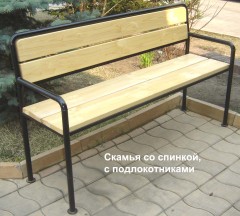 3.Урна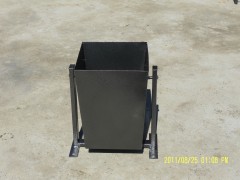 № п/пНаименование основного мероприятия муниципальной программы, Ответственный исполнитель,соисполнитель, участникмуниципальной программыСрок (дата)Срок (дата)Ожидаемый непосредственный результат, показатель (индикатор)Ожидаемый непосредственный результат, показатель (индикатор)Ожидаемый непосредственный результат, показатель (индикатор)Ожидаемый непосредственный результат, показатель (индикатор)Ожидаемый непосредственный результат, показатель (индикатор)Ожидаемый непосредственный результат, показатель (индикатор)№ п/пНаименование основного мероприятия муниципальной программы, Ответственный исполнитель,соисполнитель, участникмуниципальной программыначала реализацииокончания реализацииНаименование показателя (индикатора), ед.изм.2018201920202021202212345678910115.1.Основное мероприятие 5.1.Благоустройство дворовых территорий Администрация поселения20182022количество благоустроенных дворовых территорий, (шт.)888885.1.Основное мероприятие 5.1.Благоустройство дворовых территорий Администрация поселения20182022площадь благоустроенных дворовых территорий, (м2)33941339413394133941339415.1.Основное мероприятие 5.1.Благоустройство дворовых территорий Администрация поселения20182022доля благоустроенных дворовых территорий (от общего количества и площади)  дворовых территорий, (%)1001001001001005.2.Основное мероприятие 5.2 Реализации проекта благоустройства общественной территории, парковАдминистрация поселения20182022количество благоустроенных общественных территорий, парков (ед.)5.2.Основное мероприятие 5.2 Реализации проекта благоустройства общественной территории, парковАдминистрация поселения20182022площадь благоустроенных общественных территорий, парков (м2)5.2.Основное мероприятие 5.2 Реализации проекта благоустройства общественной территории, парковАдминистрация поселения20182022доля площади благоустроенных общественных территорий к общей площади общественных территорий, парков (%)